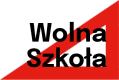 Inicjatywa Wolna Szkoła przeciwko projektom „Lex Czarnek” i „Lex Wójcik”, które chcą zniszczyć polską edukację30 listopada do Sejmu trafił pierwszy z dwóch rządowych projektów, które uderzają w polską edukację, podporządkowują  szkoły kuratorom, odbierając rodzicom, uczniom i wspólnotom lokalnym wpływ na to, co się dzieje w szkole. Głosowanie nad nimi planowane na 9 grudnia zostało nagle zdjęte z porządku obrad. Wszystko wskazuje na to, że trafi pod obrady na kolejnym posiedzeniu przed świętami Bożego Narodzenia.Organizacje społeczne, samorządowcy, związki nauczycielskie i stowarzyszenia oświatowe, rodzicielskie i uczniowskie od kilku miesięcy apelują o wycofanie się rządu z planów centralizacji i upartyjnienia polskiej szkoły.  W ramach kampanii Wolna Szkoła (https://www.wolnaszkola.org/), do której dołączyło ponad 100 organizacji  społecznych, a także Stowarzyszenie TAK! Samorządy dla Polski, Związek Miast Polskich i Unia Metropolii Polskich, Ogólnopolskie Stowarzyszenie Kadry Kierowniczej Oświaty, Związek Nauczycielstwa Polskiego i Niezależny Związek Zawodowy Oświata Polska  pokazują, co oznaczają planowane przez rząd zmiany i zachęcają do postawienia im tamy.- Planowane zmiany naruszają prawa rodziców,  dzieci i młodzieży, pogłębiają nierówności, wprowadzają do szkoły atmosferę strachu, przyzwolenie na nietolerancję i przemoc, zabijają kreatywność i krytyczne myślenie, paraliżują pracę nauczycieli nauczycielek - mówi Sławomir Broniarz ze Związku Nauczycielstwa Polskiego. - W konsekwencji planowanych zmian z zawodu odejdą najlepsi dyrektorzy i nauczyciele. W szkole rządzić będą  rutyna, strach, oportunizm, konformizm i nuda - dodaje Iga Kazimierczyk, jedna z inicjatorek kampanii.Organizatorzy kampanii Wolna Szkoła apelują do wszystkich środowisk o przeciwstawienie się przygotowanym przez rząd zmianom w prawie oświatowym.- Wciąż jest  czas na ratowanie polskiej szkoły. Musimy zablokować szkodliwe dla edukacji zmiany. Pod apelem w tej sprawie do Premiera, posłów i posłanek zebraliśmy ponad  22 tysięcy podpisów  - mówi Katarzyna Salejko z Amnesty International. -  Apel wciąż jeszcze można podpisać na stronie https://amnesty.org.pl/akcje/apel-w-obronie-polskiej-szkoly. Przed głosowaniem przekażemy go posłom i posłankom na ręce Marszałek Sejmu.- Chociaż los polskiej szkoły zależy dziś przede wszystkim od posłów i posłanek, którzy głosować mają nad rządowymi projektami zmian w oświacie, to nikt z nas nie może milczeć - mówi Magdalena Czarzyńska-Jachim, wiceprezydentka Sopotu, przewodnicząca Komisji Praw Człowieka i Równego Traktowania Związku Miast Polskich. – Nasz krzyk musi zostać usłyszany.Organizatorzy kampanii przesłali wszystkim parlamentarzystom Apel (https://www.organizacjespoleczne.org.pl/apel-do-parlamentarzystow-o-zatrzymanie-prac-nad-lex-czarnek-i-lex-wojcik/) o zablokowanie projektów obu ustaw. Uczestniczyli też 6 grudnia w wysłuchaniu publicznym w Sejmie. Ponadpartyjne wysłuchanie, o które zabiegali inicjatorzy kampanii Wolna Szkoła, zorganizowały wspólnie cztery  parlamentarne ugrupowania opozycyjne. - Liczymy,  że Sejm i Senat opowiedzą się za dobrem naszych dzieci i młodzieży i odrzucą zmiany, które cofają nas do czasów PRL-u. Demokratyczna otwarta i przyjazna  szkoła jest najważniejsza i o to walczymy – mówi Renata Kaznowska, wiceprezydentka Warszawy, Unia Metropolii Polskich, jednej z sygnatariuszy Apelu.Uczestnicy kampanii Wolna Szkoła namawiają wszystkich do mobilizowania i przekonywania parlamentarzystów do odrzucenia projektu. W działania przeciwko przyjęciu „Lex Czarnek” można się włączyć:Uczestnicząc w demonstracji pod Sejmem 8 grudnia o godz. 17.00  organizowanej przez wszystkie środowiska uczestniczące  kampanii Wolna Szkoła https://www.facebook.com/events/944104952893999 wysyłając listy indywidualne na skrzynki mailowe  posłów i posłanek przez stronę https://dzialaj.akcjademokracja.pl/campaigns/wolna-szkola-wyslij-maila-do-poslowpodpisując apel o odrzucenie projektów na stronie https://amnesty.org.pl/akcje/apel-w-obronie-polskiej-szkoly. Jak zmienią  szkołę „Lex Czarnek” i „Lex Wójcik”?Ograniczą kompetencje jednostek samorządu terytorialnego w prowadzeniu placówek oświatowych, w tym ich decyzyjność w sprawie wyboru dyrektora oraz tworzenia lokalnej sieci szkół.Zwiększą wpływ kuratoriów na obsadzanie stanowisk dyrektorów placówek oświatowych,  umożliwiają arbitralne ich odwoływanie oraz zastępowanie ich posłusznymi władzy funkcjonariuszami. Kurator reprezentujący ministra będzie mógł odwołać dyrektora z powodu „niewypełnienia zaleceń”, bez uzasadnienia i bez możliwości odwołania się od tej decyzji. Ograniczą możliwość rozwijania zajęć dodatkowych i pozalekcyjnych i wzbogacania oferty edukacyjnej i wychowawczej. Zablokują dyrektorom i nauczycielom możliwość  korzystania ze wsparcia organizacji społecznych w prowadzeniu zajęć lekcyjnych i pozalekcyjnych.  Oddadzą kuratorowi decyzję o tym, jakie zajęcia mogą się odbyć na terenie szkoły i jakie organizacje społeczne mogą je prowadzić. Kurator będzie mógł zablokować także takie zajęcia, które zostały przez rodziców i uczniów zaopiniowane pozytywnieW szkole mogą pojawić się dodatkowe zajęcia lub treści, powstające z inicjatywy administracji centralnej. Jeśli ich treść nie będzie odpowiadała rodzicom i uczniom, nie będą mogli się sprzeciwić i odmówić brania w nich udziału. „Lex Wójcik” wprowadzi dodatkowe sankcje karne za „niedopełnienie obowiązków w zakresie opieki lub nadzoru nad małoletnim” (choć nauczyciel i dyrektor podlega już jako funkcjonariusz publiczny sankcjom zapisanym w kodeksie karnym).  Np. za zorganizowanie zajęć z edukatorami seksualnymi, czy lekcji o Konstytucji RP, dyrektor może trafić do więzienia. Groźba sankcji karnych czy odwołania wywoła efekt mrożący. Dyrektor i nauczyciele będą na wszelki wypadek odrzucać propozycje rodziców czy organizacji społecznych wzbogacenia zajęć lekcyjnych i pozalekcyjnych. Polecamy także - https://www.miasta.pl/aktualnosci/opinia-prawna-ws-projektu-nowelizacji-prawa-oswiatowego-druk-sejmowy-1812Kontakt dla mediów: Agnieszka Jędrzejczyk, informacja@siec.org.pl, tel. 530 678 838Magdalena Kaszulanis, rzecznika ZNP kaszulanis@znp.edu.pl,  tel. 603 136 866Joanna Proniewicz, rzecznik prasowa ZMP, joanna.proniewicz@zmp.poznan.pl, tel.: 601 312 741Związek Miast Polskich Informacja prasowa7 grudnia 2021 r.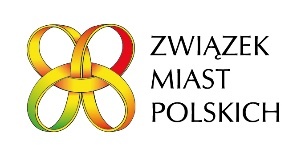 